LIGUE REGIONALE NOUVELLE-AQUITAINE DE BASKETBALLARBITRES REGIONAUX – REG-3 – RM3/RF3 - saison 2019-20LIGUE REGIONALE NOUVELLE-AQUITAINE DE BASKETBALLARBITRES REGIONAUX – REG-3 – RM3/RF3 - saison 2019-20LIGUE REGIONALE NOUVELLE-AQUITAINE DE BASKETBALLARBITRES REGIONAUX – REG-3 – RM3/RF3 - saison 2019-20LIGUE REGIONALE NOUVELLE-AQUITAINE DE BASKETBALLARBITRES REGIONAUX – REG-3 – RM3/RF3 - saison 2019-20LIGUE REGIONALE NOUVELLE-AQUITAINE DE BASKETBALLARBITRES REGIONAUX – REG-3 – RM3/RF3 - saison 2019-20LIGUE REGIONALE NOUVELLE-AQUITAINE DE BASKETBALLARBITRES REGIONAUX – REG-3 – RM3/RF3 - saison 2019-20LIGUE REGIONALE NOUVELLE-AQUITAINE DE BASKETBALLARBITRES REGIONAUX – REG-3 – RM3/RF3 - saison 2019-20LIGUE REGIONALE NOUVELLE-AQUITAINE DE BASKETBALLARBITRES REGIONAUX – REG-3 – RM3/RF3 - saison 2019-20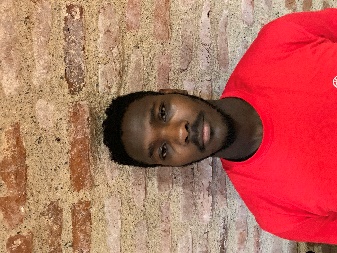 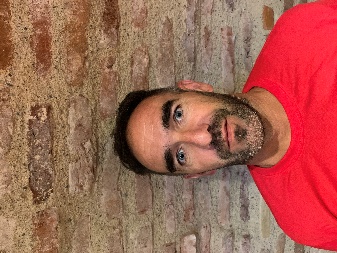 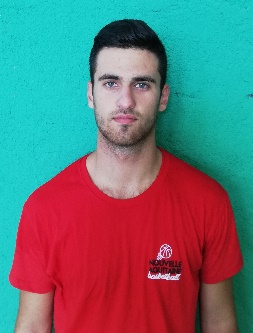 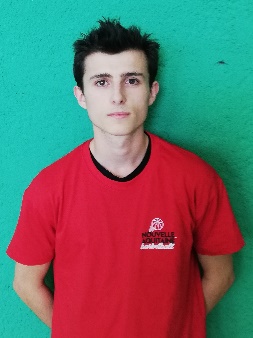 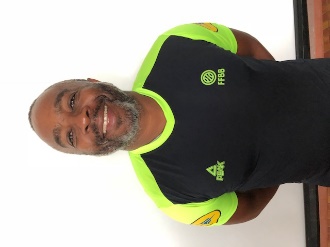 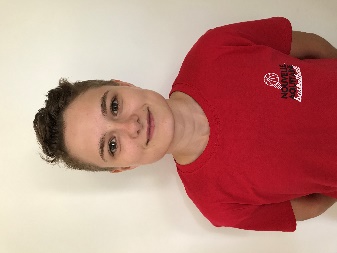 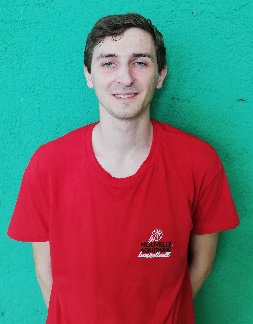 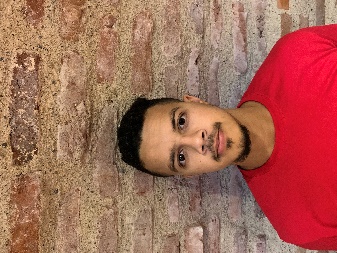 ANYARONKE SamuelBACHÉ MathieuBATAILLE DorianBERNARD SimonBOUCAUD Jean-YvesBOUCHARD AlexiaBOURGET FlavienBOURHABI Issam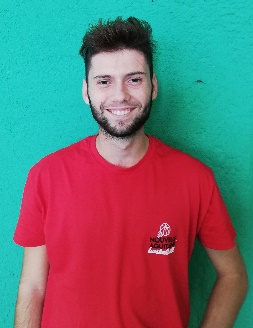 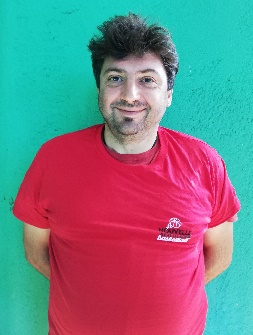 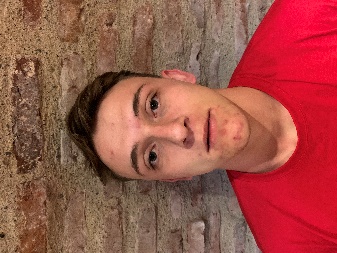 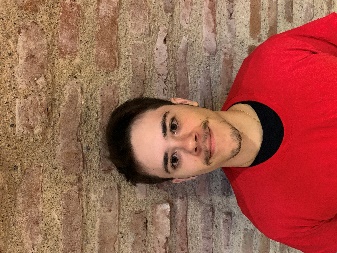 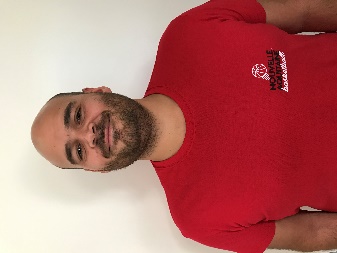 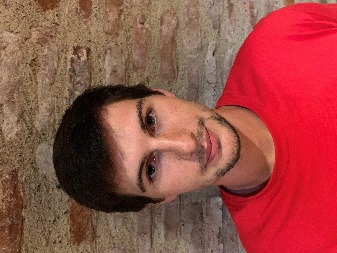 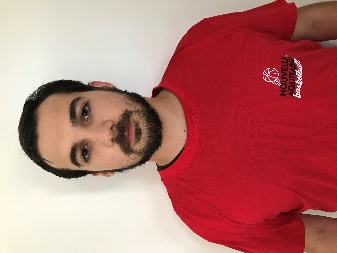 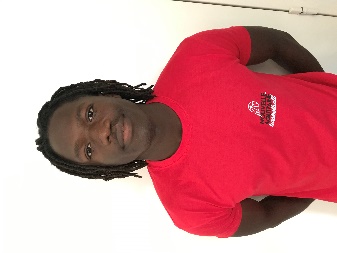 CATTANEO LilyanCHARBONNIER JeanCLERC MarcolinCROULLIERE JulienDAYON DimitriDELPUI RomainDE ANDRADE AlexisDIOP Abdourahmane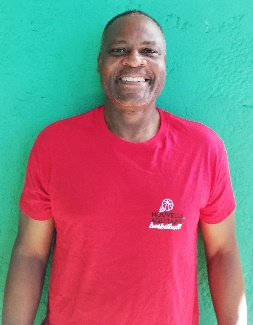 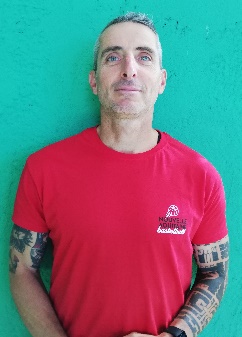 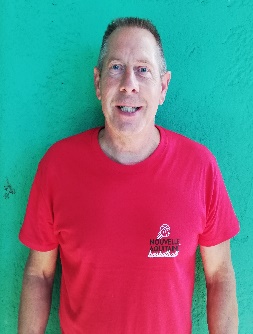 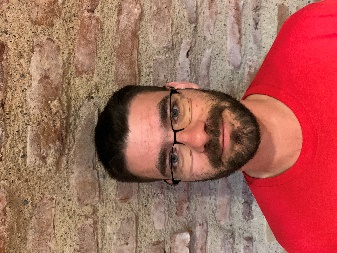 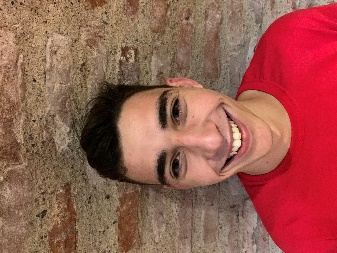 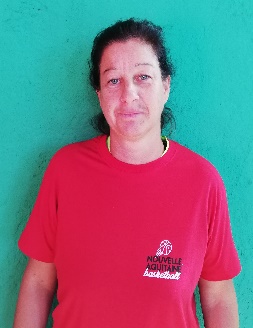 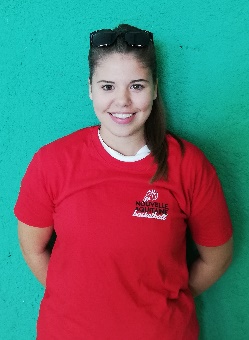 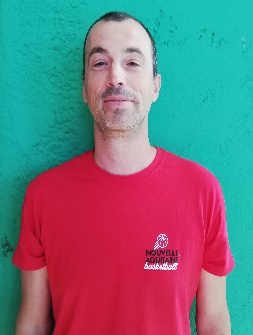 DOYEMET YvesDREYFUSS EmmanuelDURVAUX Jean-MarieFLEURANT FrédéricFOUVRY AntoineFRAGNAUD GraziellaFREHEL SarahGENESTE Laurent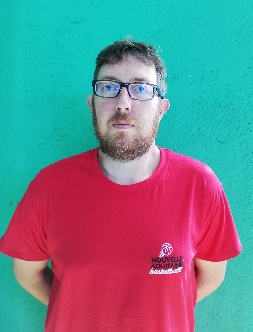 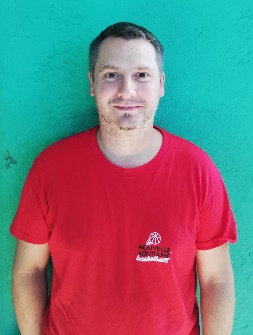 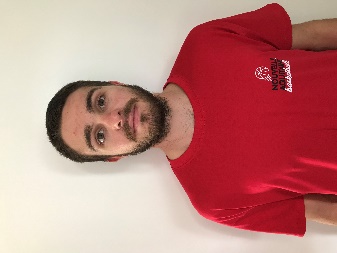 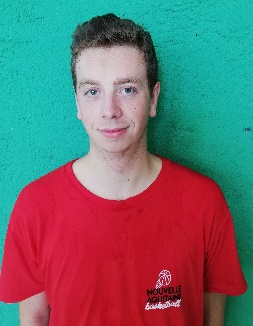 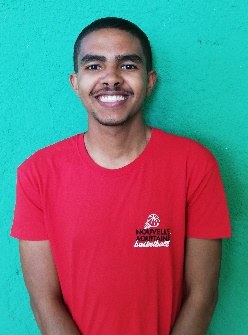 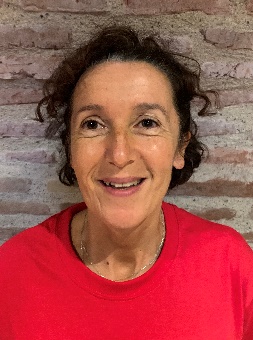 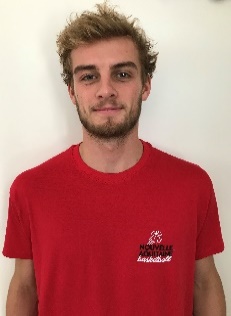 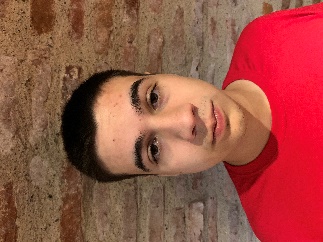 GENTES AurélienGRELLIER Jean-PatrickGUIZELIN CorentinHACHANI JérémyHASSAN RassamINGALATURRE LABORDA BéatriceJARRE FlorianKISS JulienLIGUE REGIONALE NOUVELLE-AQUITAINE DE BASKETBALLARBITRES REGIONAUX – REG-3 – RM3/RF3 - saison 2019-20LIGUE REGIONALE NOUVELLE-AQUITAINE DE BASKETBALLARBITRES REGIONAUX – REG-3 – RM3/RF3 - saison 2019-20LIGUE REGIONALE NOUVELLE-AQUITAINE DE BASKETBALLARBITRES REGIONAUX – REG-3 – RM3/RF3 - saison 2019-20LIGUE REGIONALE NOUVELLE-AQUITAINE DE BASKETBALLARBITRES REGIONAUX – REG-3 – RM3/RF3 - saison 2019-20LIGUE REGIONALE NOUVELLE-AQUITAINE DE BASKETBALLARBITRES REGIONAUX – REG-3 – RM3/RF3 - saison 2019-20LIGUE REGIONALE NOUVELLE-AQUITAINE DE BASKETBALLARBITRES REGIONAUX – REG-3 – RM3/RF3 - saison 2019-20LIGUE REGIONALE NOUVELLE-AQUITAINE DE BASKETBALLARBITRES REGIONAUX – REG-3 – RM3/RF3 - saison 2019-20LIGUE REGIONALE NOUVELLE-AQUITAINE DE BASKETBALLARBITRES REGIONAUX – REG-3 – RM3/RF3 - saison 2019-20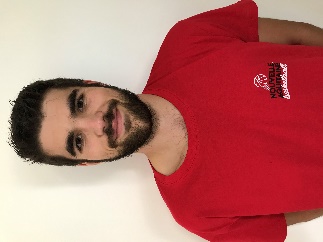 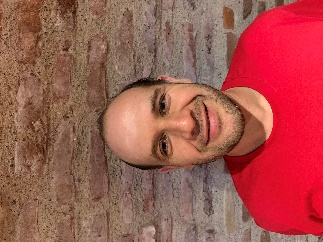 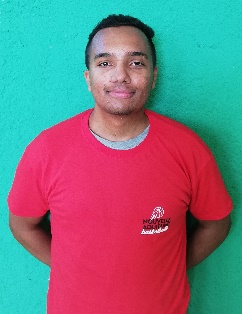 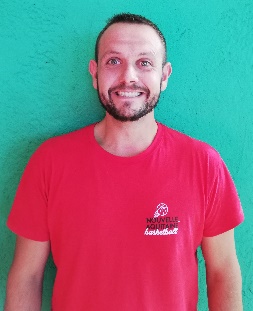 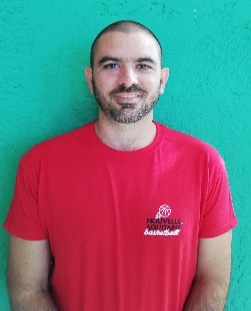 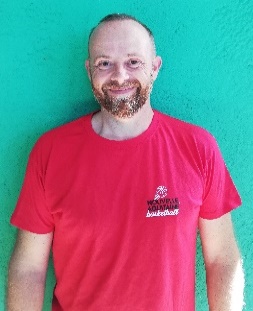 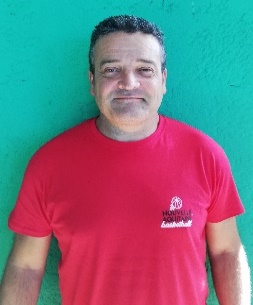 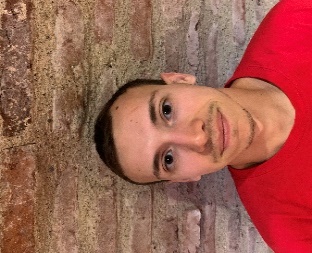 LATOUR ValentinLECOINTE DimitriLEMENAGER QuentinLIBAUD MaximeLIBERTO MarioLUQUE SébastienMAILLOU BrunoMALHARIN Txomin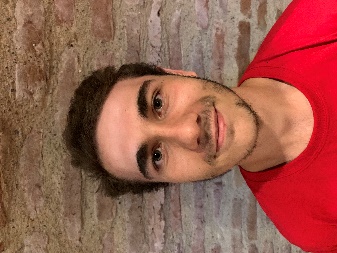 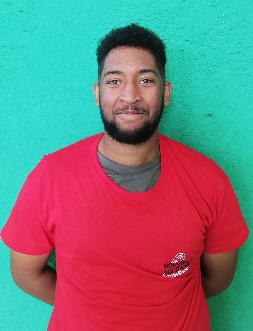 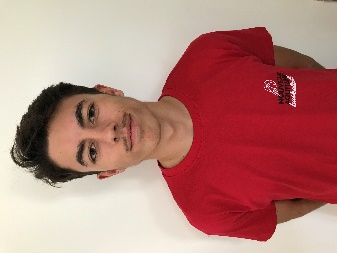 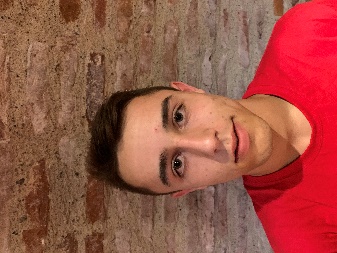 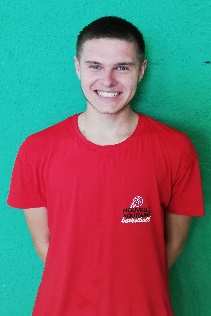 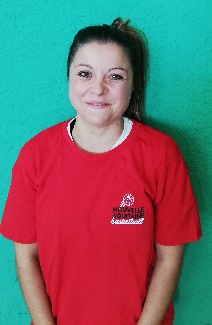 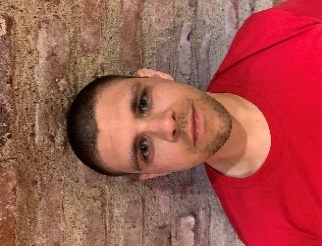 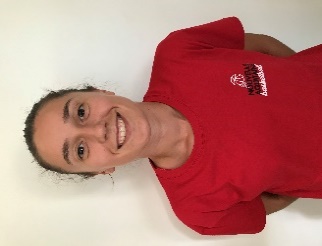 MARCHAND RonanMARIE-LUCE AnthonyMAURY ThéoMIGNEN ThéoMONIZ CorentinMORIN JuliePARET JulienPAULÉ Marine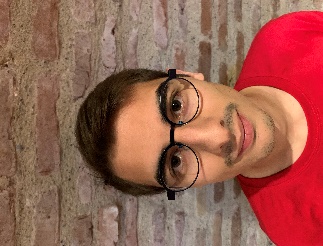 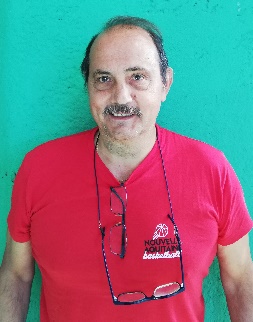 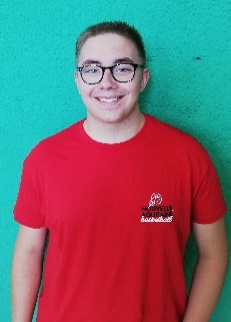 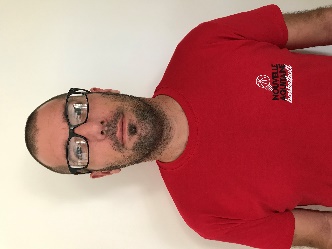 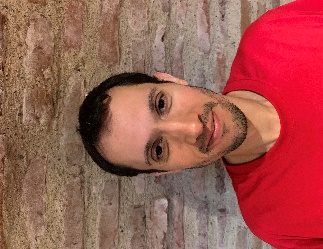 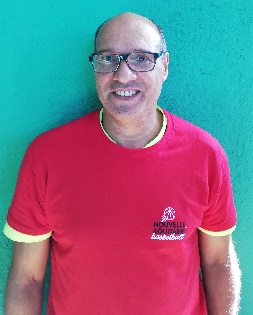 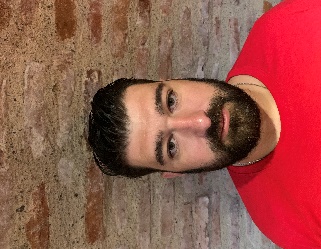 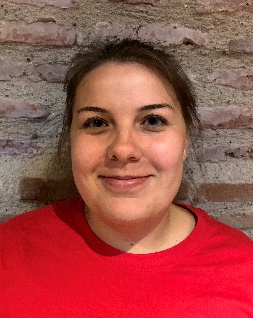 PEDEGERT SALIOU FabienPLANTEBLAT PhilippeQUÉRON ThéoSAILLARD MichelSAINT GERMAIN SébastienSAOUABE MohamedSARRAUTE NicolasSCHALTEGGER Amélie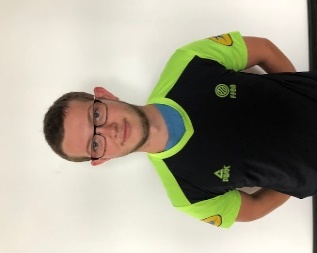 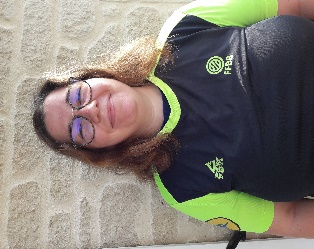 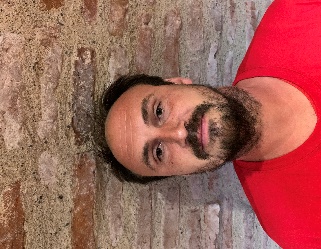 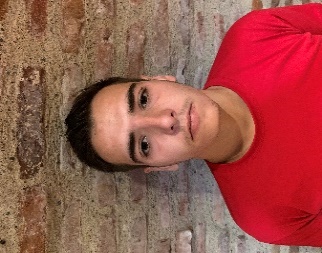 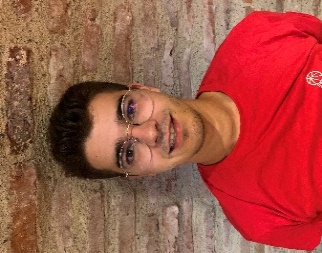 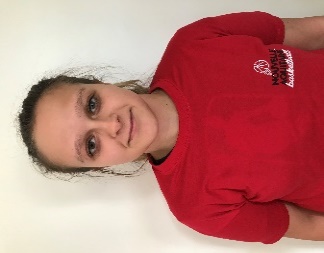 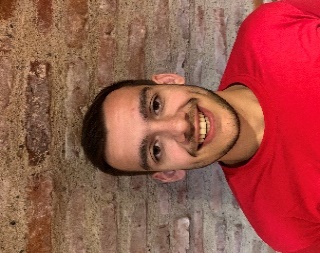 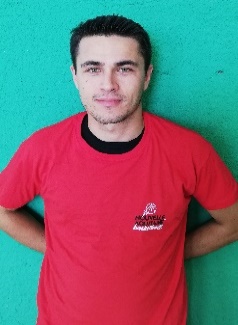 SIGARD FabienSIMON JulieSINTAS DavidTHILLE MatthieuVERDIER Jean-AlexisVIEVARD ElodieVRIGNON IulenWALAS Roman